REGULAMIN
VII BIEG TROPEM WILCZYMpamięci Braci Cieślów i Braci Olejarków 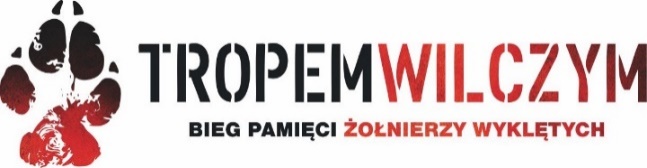 
I. ORGANIZATORZY
Organizator lokalny:
– Gminny Ośrodek Kultury w Przeworsku/ tel. 16 648 73 97 (wew. 201), gok@przeworsk.net.pl– Wójt Gminy Przeworsk – Daniel Krawiec

Organizator i koordynator akcji ogólnopolskiej:
– Fundacja Wolność i Demokracja, Al. Ujazdowskie 37 lok. 2, 00-540 Warszawa, 
tel/fax: +48226291536, fundacja@wid.org.pl, www.tropemwilczym.pl

II. CEL IMPREZY
– Popularyzacja wiedzy i treści historycznych na temat „Żołnierzy Wyklętych”
– Promocja sportu, biegania i zdrowego stylu życia
– Promocja regionu – organizacja obchodów święta Narodowego Dnia Pamięci Żołnierzy Wyklętych

Ideą projektu biegowo-edukacyjnego „Tropem Wilczym. Bieg Pamięci Żołnierzy Wyklętych” jest oddanie hołdu żołnierzom polskiego podziemia antykomunistycznego i antysowieckiego działającego w latach 1944 – 1963 w obrębie przedwojennych granic RP oraz popularyzacja wiedzy na ten temat. Wydarzenie niesie silne przesłanie patriotyczne oraz może być ciekawe dla osób w każdym wieku. W 2021 r., podobnie jak w roku ubiegłym, upamiętnimy lokalnych bohaterów: Braci Cieślów ze Studziana i Braci Olejarków pochodzących z Grzęski.
Oddaj hołd Żołnierzom Wyklętym! Przyłącz się do projektu!

III. TERMIN I MIEJSCE
1. Termin: 16 maja 2021 r., godz. 14.00 
2. Start: 
godz. 14:15: dla biegu 9 km – plac przed Wiejskim Domem Kultury w Grzęsce (na miejsce startu będzie zorganizowany przez Organizatora transport autokarami; na miejsce odjazdu autokarów będą kierować wolontariusze – zlokalizowane będzie w bliskości Biura Zawodów)godz. 15:30: dla biegu 1963 m– Rynek w Przeworsku
3. Meta: Rynek w Przeworsku

Program:
Grzęska – Wiejski Dom Kultury
14:00: rozpoczęcie Biegu Tropem Wilczym, odśpiewanie Hymnu państwowego, 14:15: start Biegu na dystansie 9 km
Przeworsk - Rynek
15:30: przybiegnięcie ostatnich zawodników biegu na dystansie 9 km15:30: rozgrzewka, odśpiewanie Hymnu państwowego
15:40: start Biegu na dystansie 1963 m
16:00: zakończenie Biegu, dekoracje zawodników (po przybiegnięciu ostatniego zawodnika zakończenie biegu może zostać przyśpieszone)
IV. TRASA, DYSTANS
1. Bieg Tropem Wilczym  odbywać się będzie na 2 trasach:
– I trasa: bieg 9 km poprowadzona z Grzęski przez Studzian (koło domu Braci Cieślów) na rynek w Przeworsku– II trasa: bieg ok. 1963 metry (2 okrążenia wokół rynku). Określony dystans biegu związany jest z rokiem śmierci ostatniego Żołnierza Wyklętego (1963 r. – Józef Franczak).2. Bieg odbywa się z elektronicznym pomiarem czasu.
3. Rodzaj nawierzchni: asfalt.
4. Trasa oznaczona co 1 km pionowymi znakami.
5. Trasa nie będzie posiadać atestu PZLA.
6. Trasę będzie zabezpieczać Policja.
7. Organizator zapewnia opiekę medyczną podczas zawodów.
8. Punkt odżywiania zlokalizowany będzie na mecie.
9. Limit czasu:
– bieg na dystansie 9 km: 75 min od momentu startu
10. Mapy z przebiegiem tras dostępne są na stronach:
– I trasa: 9 km: https://pl.wikiloc.com/szlaki-bieganie/bieg-tropem-wilczym-2021-i-trasa-9km-68545940– II trasa: 1963 m: https://pl.wikiloc.com/szlaki-bieganie/bieg-tropem-wilczym-2021-ii-trasa-1963-m-68546283

V. BIURO ZAWODÓW, SZATNIE, DEPOZYTY
1. Biuro Zawodów, szatnie, depozyty mieścić będzie się w Urzędzie Gminy  w Przeworsku– ul. Bernardyńska 1a, 37-200 Przeworsk.
2. Biuro Zawodów i wydawanie pakietów startowych będzie odbywać się w dniu zawodów:
–16 maja 2021 r. w godz. 10:00–13:00
3. Pozostawienie i odbiór depozytów odbywać się będzie na podstawie numeru startowego.
4. Za rzeczy wartościowe pozostawione w depozycie Organizatorzy nie odpowiadają.
5. Autokary będą wyjeżdżać do miejsce startu od godz. 12:30. Ostatni odjazd autokaru do Grzęski o godz. 13:30.

VI. KLASYFIKACJA
1. Pierwsze 3 miejsca w kategorii Kobiet i Mężczyzn osobno w 2 konkurencjach /bieg 1963 m i bieg 9 km/.
2. Puchar dla najstarszego i najmłodszego zawodnika (zgodnie z danymi podanymi w rejestracji).3. Organizator może utworzyć nowe kategorie – o czym powiadomi na stronie internetowej.

VII. UCZESTNICTWO 
1. W biegu na dystansie 1963 m może wziąć każdy bez względu na wiek. Dzieci biegną pod opieką rodziców. W biegu na dystansie 9 km wymagane jest ukończenie 15 lat.
2. Osoby niepełnoletnie mogą wziąć udział po przedstawieniu pisemnej zgody podpisanej własnoręcznie przez opiekuna prawnego/ rodzica (przed rozpoczęciem biegu w biurze zawodów).
3. Limit uczestników wynosi 280 osób.
4. Zachęcamy służby mundurowe, harcerzy do startu w umundurowaniu. Nie jest to warunek konieczny, jednak ze względu na charakter biegu, mundur będzie mile widziany.
5. Organizatorzy zastrzega sobie prawo wcześniejszego zamknięcia zapisów w przypadku wypełnienia limitu zgłoszeń lub z innych niezależnych od Organizatorów powodów,
6. Warunkiem dopuszczenia zawodnika do biegu będzie podpisanie listy uczestników które jest równoznaczne z oświadczeniem o braku przeciwwskazań zdrowotnych do udziału 
w biegu oraz okazanie dowodu tożsamości, celem weryfikacji danych osobowych
7. Zawodnicy startują w biegu na własną odpowiedzialność.

VIII. ZGŁOSZENIA
1. Zgłoszenia do udziału w zawodach będą odbywać się za pomocą formularza elektronicznego dostępnego na stronie www.timekeeper.pl wypełnienie oświadczenia uczestnika biegu. Podpisy zostaną uzupełnione podczas weryfikacji w Biurze Zawodów. Lista zawodników zostanie zamknięta na 60 min. przed startem.Link do zgłoszeń dostępny również na stronie www.gok.przeworsk.pl
2. Opłata startowa: 
– przy zgłoszeniach do 10 maja 2021 r. wynosi 20 zł
– w dniu zawodów 40 zł
– dla uczniów szkół podstawowych i średnich z terenu Powiatu Przeworskiego opłata startowa 10 zł – zgłoszenia do 10 maja 2021 r. (weryfikacja w Biurze Zawodów legitymacji szkolnej) 
W dniu zawodów liczba pakietów ograniczona!
3. Za zgłoszenie uważa się zarejestrowanie się uczestnika i dokonanie opłaty startowej za pomocą elektronicznych zapisów dostępnych na stronie: www.timekeeper.pl4. Osoby które spełnią ten warunek zostaną wpisane na listę startową. Zawodnik powinien dokonać opłaty startowej bezpośrednio po zarejestrowaniu się. Dokonanie opłaty jest warunkiem umieszczenia zawodnika na liście startowej Biegu Tropem Wilczym i wyświetlenia jego nazwiska na stronie internetowej biegu.
5. Brak wpłaty do 5 dni po rejestracji skutkuje skreśleniem z listy startowej (można wówczas ponownie dokonać rejestracji i do 5 dni wpłacić wpisowe). Rejestracja elektroniczna rozpocznie się 8 kwietnia 2021 r. i zostanie zamknięta 10 maja 2021 r.
6. Opłata raz uiszczona nie podlega zwrotowi. Nie można przekazywać ani odsprzedawać przyznanych numerów startowych innym zawodnikom. Tym samym zgłaszający uznaje, że zapoznał się z regulaminem i zobowiązuje się do jego przestrzegania oraz wyraża zgodę na przetwarzanie swoich danych osobowych dla potrzeb Biegu zgodnie z ustawą z dnia 29 sierpnia 1997 r. o ochronie danych osobowych (Dz. U. Nr 133, poz. 883 z późn. zm.).
7. Zgłoszenie udziału w biegu traktowane jest jako:
– przyjęcie warunków regulaminu biegu,
– wyrażenie zgody na przetwarzanie danych osobowych do celów przeprowadzenia biegu,
– wyrażenie zgody na zamieszczanie danych osobowych oraz wizerunku w przekazach telewizyjnych, radiowych, internetowych i w formie drukowanej przez organizatora oraz partnerów biegu,
– wyrażenie zgody na prawo organizatora do przekazania danych osobowych oficjalnym sponsorom lub partnerom wydarzenia w celu przeprowadzenia dodatkowych klasyfikacji, konkursów lub promocji.

IX. ZASADY FINANSOWANIA
1. Koszty organizacyjne pokrywa Organizator i sponsorzy.
2. Uczestnicy biorą udział w biegu po dokonaniu wpłaty startowej. 
3. W przypadku wycofania się z udziału w biegu należy niezwłocznie powiadomić o tym fakcie Organizatora.
4. W ramach biegu Organizator zapewnia:
– elektroniczny pomiar czasu– numer startowy z agrafkami
– pamiątkowy dyplom
– koszulkę z grafiką o tematyce Żołnierzy Wyklętych
– pamiątkowy medal
– poczęstunek i napoje na mecie
– materiały edukacyjne związane z tematyką historyczną Żołnierzy Wyklętych,
– oprawę imprezy 
– ubezpieczenie NNW
– przewóz na miejsce startu
5. Organizator dołoży wszelkich starań, aby każdy Uczestnik otrzymał zadeklarowany w zgłoszeniu rozmiar akcesorium sportowego wchodzącego w skład pakietu startowego (np. koszulka), mając jednak na uwadze względy organizacyjno-techniczne nie może tego zagwarantować.

X. NAGRODY
1. Organizatorzy przewidują pamiątkowe puchary dla pierwszych 3 miejsc w kategorii Kobiet i Mężczyzn w 2 konkurencjach /bieg 1963 m i bieg 9 km/ oraz puchar dla najstarszego 
i najmłodszego zawodnika.
2. Każdy uczestnik, który ukończy bieg otrzyma medal i dyplom uczestnictwa.
3. Ze względu na charakter biegu nie przewiduje się nagród finansowych.

XI. POSTANOWIENIA KOŃCOWE:
1. Zawody odbędą się bez względu na warunki atmosferyczne.
2. Organizator wykorzysta dokumentację zawodów w materiałach reklamowych biegu (komunikat końcowy, plakat, informacje prasowe).
3. Informacje o zawodach będą umieszczone na stronie internetowej biegu: www.gok.przeworsk.pl w lokalnych mediach (prasa, radio, media elektroniczne) oraz na plakatach.
4. Organizator zapewnia napoje i poczęstunek na mecie.
5. Sprawy sporne rozstrzyga sędzia główny zawodów, którego decyzje są ostateczne.
6. Sprawy bezpieczeństwa Organizatora, zawodników i porządku publicznego w trakcie zawodów sportowych zabezpieczają służby medyczne oraz Policja
7. Zobowiązuje się wszystkich uczestników biegu do bezwzględnego przestrzegania postanowień regulaminu, uwag Organizatora i decyzji sędziów.
8. Przekazanie Organizatorowi prawidłowo wypełnionego formularza rejestracyjnego oraz dokonanie opłaty rejestracyjnej oznacza, że uczestnik rozważył i ocenił charakter, zakres i stopień ryzyka wiążącego się z uczestnictwem w biegu i dobrowolnie zdecydował się podjąć to ryzyko, startując w biegu wyłącznie na własną odpowiedzialność. Uczestnik oświadcza, że nie będzie działał na szkodę Organizatora. 
9. Zawodnicy biorą udział w zawodach na własną odpowiedzialność (zaleca się przeprowadzenia odpowiednich badań lekarskich.
10. Uczestnicy będą mieli wykupione ubezpieczenie NNW.
11. Przyjęcie numeru startowego i podpisanie się na liście uczestników jest równoznaczne z akceptacją niniejszego Regulaminu.
12. Zabrania się startu zawodnikom będącym pod wpływem alkoholu lub innych środków odurzających. 13. Uczestników biegu obowiązuje estetyczny ubiór i obuwie sportowe.
14. Podczas biegu wszyscy zawodnicy muszą posiadać numery startowe z chipem przymocowane do koszulek sportowych na piersiach. Pod karą dyskwalifikacji niedopuszczalne jest zasłanianie numeru startowego w części lub w całości.
15. Regulamin może ulec zmianie do czasu rozpoczęcia biegu.
16. Interpretacja niniejszego regulaminu należy do Organizatora. 
Regulamin zachowania się uczestników imprezy:  zawodnicy mają obowiązek poruszania się tylko wytyczonymi przez organizatora drogami,  uczestnicy muszą bezwzględnie podporządkować się wszystkim poleceniom osób zabezpieczających trasę biegu  każdy z zawodników biorących udział w Biegu zobowiązany jest do uczestnictwa w duchu fair play.  zawodnik startujący w Biegu zobowiązany jest do przeciwdziałania zachowaniu chuligańskiemu na trasie biegu jak i w trakcie trwania imprezy.  zawodnicy zobowiązani są do informowania osób funkcyjnych o nieprawidłowościach i zagrożeniach, w szczególności dotyczących życia i zdrowia uczestników w przypadku jakiejkolwiek kontuzji lub innych przyczyn zawodnik jest zobowiązany do zejścia na pobocze drogi i oczekiwania na pomoc medyczną  zawodnicy biegną w jednakowych koszulkach biegowych  organizator Biegu nie ponosi odpowiedzialności za uczestnika nie przestrzegającego regulaminu imprezy.
Kontakt:
Gminny Ośrodek Kultury w Przeworsku, tel. 16 648 73 97 (wew. 201), dyrektor@gok.przeworsk.plp.o. Dyrektora Gminnego Ośrodka Kultury w Przeworsku: Justyna Solarz, tel. 783472134, email: jsolarz@gok.przeworsk.plOświadczenie uczestnika biegu:
– Uczestniczę w Biegu Tropem Wilczym świadom czyhających zagrożeń i na własne ryzyko. Jestem świadomy, iż mój udział w biegu może narazić mnie na utratę zdrowia lub życia.
– Zabezpieczę się wszelkimi możliwymi sposobami od ryzyka utraty zdrowia lub życia związanego z moim uczestnictwem w biegu.
– Zwalniam z wszelkiej odpowiedzialności Organizatora, kierownictwo, administratorów, osoby odpowiedzialne wg kompetencji, urzędników, wolontariuszy, świadczeniodawców na wypadek strat, zranień, utraty zdrowia lub życia, lub szkód związanych z moim uczestnictwie w biegu.
– Zgadzam się, aby wszystkie spory i kontrowersje związane z biegiem rozstrzygał Komitet Organizacyjny, którego postanowienia są definitywne i obowiązujące. Nie będę wnosić żadnych spraw, nie będę rozpoczynać żadnej procedury sądowej i nie będę żądać żadnego zadośćuczynienia przed sądami.
KLAUZULA INFORMACYJNAVII BIEGU TROPEM WILCZYM pamięci Braci Cieślów i Braci Olejarków Zgodnie z art. 13 ust. 1 i 2 Rozporządzenia Parlamentu Europejskiego i Rady (UE) 2016/679 z dnia 27 kwietnia 2016 r. w sprawie ochrony osób fizycznych w związku z przetwarzaniem danych osobowych i w sprawie swobodnego przepływu takich danych oraz uchylenia dyrektywy 95/46/WE (ogólne rozporządzenie o ochronie danych - RODO) - "Rozporządzenie", informuję, że:1. Administratorem Pani/Pana danych osobowych jest:- Gminny  Ośrodek Kultury (GOK) w Przeworsku reprezentowany przez Dyrektora. Kontakt z GOK Przeworsk  możliwy jest pod nr tel. 16 6487397 lub pod adresem poczty elektronicznej: dyrektor@gok.przeworsk.pl;- Fundacja Wolność i Demokracja, Al. Ujazdowskie 37 lok. 2, 00-540 Warszawa, tel/fax: 22 6291536, e-mail: fundacja@wid.org.pl, www.tropemwilczym.pl2. Kontakt z Inspektorem Ochrony Danych możliwy jest pod adresem email: iodugprzeworsk@przeworsk.net.pl,3. Dane osobowe będą przetwarzane w celach organizacji VII BIEGU TROPEM WILCZYM pamięci Braci Olejarków i Braci Cieślów przez Gminny Ośrodek Kultury w Przeworsku na podstawie Pani/Pana zgody tj. art. 6 ust. 1 lit. a rozporządzenia Parlamentu Europejskiego  i Rady (UE) 2016/679 z dnia 27 kwietnia 2016r. w sprawie ochrony osób fizycznych w związku z przetwarzaniem danych osobowych i w sprawie swobodnego przepływu takich danych oraz uchylenia dyrektywy 95/46/WE (ogólnego rozporządzenia o ochronie danych) ( Dz. Urz. UE L 119/1 z 04.05.2016)4. Dane osobowe będą przekazywane innym odbiorcom takim jak: oficjalnym sponsorom lub partnerom wydarzenia w celu przeprowadzenia dodatkowych klasyfikacji, konkursów, promocji na podstawie zgody osoby której dane dotyczą. Dane osobowe nie będą przekazywane do państwa trzeciego lub organizacji międzynarodowej.5. Dane osobowe będą przechowywane i wykorzystywane do czasu uchylenia zgody na ich przetwarzanie jednak nie dłużej niż 5 lat.6. Zgoda może zostać wycofana w dowolnym momencie, uchylenie zgody nie będzie miało wpływu na zgodność przetwarzania, którego dokonano przed jej cofnięciem.7. Przysługuje Pani/Panu prawo dostępu do treści danych oraz prawo żądania ich sprostowania, usunięcia, ograniczenia przetwarzania oraz prawo do przenoszenia danych i prawo wniesienia sprzeciwu do przetwarzania danych8. Ma Pani/Pan prawo wniesienia skargi do Prezesa Urzędu Ochrony Danych Osobowych gdy uzna Pani/Pan, że przetwarzanie danych osobowych Pani/Pana dotyczących narusza przepisy Rozporządzenia 2016/6799. Podanie przez Panią/Pana danych osobowych jest dobrowolne, ale niezbędne do wzięcia udziału w organizowanym biegu.10. Podane dane osobowe nie będą podlegać zautomatyzowanemu podejmowaniu decyzji, w tym profilowaniu.ZGODA NA WYKORZYSTANIE WIZERUNKU I DANYCH OSOBOWYCHUczestnika VII BIEGU TROPEM WILCZYM pamięci Braci Cieślów i Braci OlejarkówBędąc uczestnikiem VII BIEGU TROPEM WILCZYM…………………………………………………………………………………………………( imię i nazwisko  )Wyrażam zgodę na publikowanie mojego wizerunku przez Gminny Ośrodek Kultury w Przeworsku oraz partnerów biegu,w związku z udziałem w VII BIEGU TROPEM WILCZYM pamięci Braci Cieślów i Braci Olejarków.………..………………………………………………………….………………										Podpis uczestnikaWyrażam zgodę na publikowanie mojego imienia i nazwiska przez  Gminny Ośrodek Kultury w Przeworsku oraz partnerów biegu, w związku z udziałem w VII BIEGU TROPEM WILCZYM pamięci  Braci Cieślów i Braci Olejarków..………..………………………………………………………….………………										Podpis uczestnikaWyrażam zgodę na prawo organizatora do przekazania moich danych osobowych oficjalnym sponsorom i partnerom wydarzenia w celu przeprowadzenia dodatkowych klasyfikacji, konkursów lub promocji.………..………………………………………………………….………………										Podpis uczestnikaZgoda dotyczy zdjęć, materiałów filmowych zawierających wizerunek i dane osobowe, zarejestrowanych podczas VII BIEGU TROPEM WILCZYM pamięci Braci Cieślów  i Braci Olejarków, udostępnionych w przekazach telewizyjnych, radiowych, internetowych i w formie drukowanej przez organizatora oraz partnerów biegu jak również na profilach internetowych zarządzanych przez organizatorów biegu i partnerów.ZGODA NA WYKORZYSTANIE WIZERUNKU I DANYCH OSOBOWYCH DZIECKAUczestnika VII BIEGU TROPEM WILCZYM pamięci Braci Cieślów i Braci Olejarków Działając jako rodzic*/opiekun prawny* niepełnoletniego dziecka…………………………………………………………………………………………………( imię i nazwisko dziecka )Wyrażam zgodę na publikowanie wizerunku mojego dziecka przez Gminny Ośrodek Kultury w Przeworsku oraz partnerów biegu,w związku z udziałem w VII BIEGU TROPEM WILCZYM pamięci Braci Cieślów i Braci Olejarków.………………………………………………..……………………………………………………									Podpis rodzica lub opiekuna prawnegoWyrażam zgodę na publikowanie imienia i nazwiska mojego dziecka przez  Gminny Ośrodek Kultury w Przeworsku oraz partnerów biegu, w związku z udziałem w VII BIEGU TROPEM WILCZYM pamięci Braci Cieślów i Braci Olejarków.………………………………………………..……………………………………………………									Podpis rodzica lub opiekuna prawnegoWyrażam zgodę na prawo organizatora do przekazania danych osobowych mojego dziecka oficjalnym sponsorom i partnerom wydarzenia 
w celu przeprowadzenia dodatkowych klasyfikacji, konkursów lub promocji.………………………………………………..……………………………………………………									Podpis rodzica lub opiekuna prawnegoZgoda dotyczy zdjęć, materiałów filmowych zawierających wizerunek i dane osobowe, zarejestrowanych podczas VII BIEGU TROPEM WILCZYM pamięci Braci Cieślów i Braci Olejarków, udostępnionych w przekazach telewizyjnych, radiowych, internetowych i w formie drukowanej przez organizatora oraz partnerów biegu jak również na profilach internetowych zarządzanych przez organizatorów biegu i partnerów.* niepotrzebne skreślić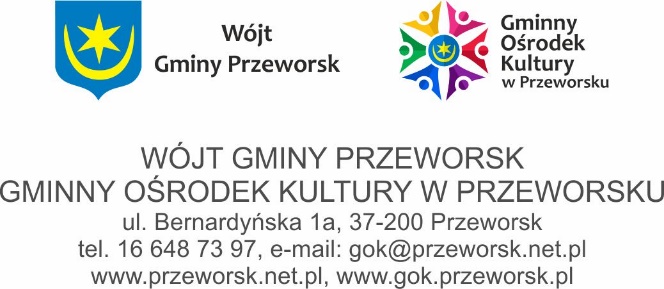 